Meinung ungeschminkt 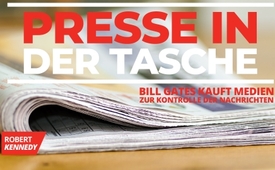 Presse in der Tasche: Bill Gates kauft Medien zur Kontrolle der Nachrichten von Robert F. Kennedy Jr.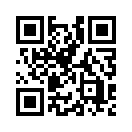 Erinnern Sie sich an die Klagemauer.TV-Sendungen, in welchen Robert F. Kennedy Jr., Vorsitzender der Organisation „Children’s Health Defense“ über die Bill und Melinda Gates-Stiftung und deren Machenschaften berichtet?
In dieser Sendung hören Sie einen Leitartikel, in dem Kennedy versteckte Millionen Dollar an Spendengeldern entlarvt, mit denen Bill Gates zur Verfolgung eigener Ziele die Presse samt Journalisten gekauft hat – vorbei an allen Volksbedürfnissen!Anmoderation: Kla.TV strahlte am 22. April die Sendung „Bill Gates’ globalistisch-diktatorische Impfagenda“ (www.kla.tv/16194) sowie am 1. September 2020 eine zweite Rede von Robert F. Kennedy Jr. zum Thema Impfen (www.kla.tv/17141) aus. Kennedy berichtete dort, dass vor allem von der Bill und Melinda Gates-Stiftung finanzierte Impfungen schlimme Nebenwirkungen an der Bevölkerung von Drittweltländern auslösten und wie nun Bill Gates auch die Empfehlung zur Durchimpfung der ganzen Weltbevölkerung gegen Corona vorschlägt. 
Robert F. Kennedy Jr. ist Vorsitzender von ,Children’s Health Defense‘, einer Organisation, die sich weltweit für die Gesundheit der Menschen einsetzt. Ihre Mission ist es vor allem, durch besondere Strategien die Epidemien von Kinderkrankheiten zu beenden.
Nachfolgend hören Sie den Leitartikel vom 3. September 2020, in dem Kennedy aufdeckt, wie Bill Gates mit zum Teil versteckt transferierten Millionen von Spendengeldern die Presse samt ihren Journalisten kaufte, um seine eigenen Ziele zu verfolgen – vorbei an den Volksbedürfnissen:

„Ein Bericht der amerikanischen Zeitschrift Columbia Journalism Review (CJR) enthüllt, dass Bill Gates zur Kontrolle des globalen Journalismus über 250 Millionen Dollar gespendet hat an die BBC, NPR, NBC, Al Jazeera, ProPublica, National Journal, The Guardian, The New York Times, Univision, Medium Magazin, Financial Times, The Atlantic, The Texas Tribune, Gannett, Washington Monthly, Le Monde, Center for Investigative Reporting, Pulitzer Center, National Press Foundation, International Center for Journalists und an eine Reihe anderer Gruppen gespendet hat. 
Einige dieser Gruppen geben an, dass sie einen Teil von Gates' Spenden an andere journalistische Organisationen weitergegeben haben. Dadurch lässt sich der Einfluss von Bill Gates kaum bis ins Letzte nachvollziehen. 

Seine Bestechungsgelder für die Presse haben sich ausgezahlt. Während der Pandemie haben gekaufte, hirnlose Nachrichtenagenturen Bill Gates wie einen Gesundheitsexperten behandelt – obwohl er keine medizinische Ausbildung hat und kein Amtsträger ist. 

Gates finanziert auch eine Armee ,unabhängiger Faktenprüfer‘, darunter das Poynter Institut und Gannett. Diese nutzen ihre Faktenprüfungs-Plattformen, um ,Kritiker zum Schweigen zu bringen‘ und ,falsche Verschwörungstheorien‘ und ,Fehlinformationen‘ zu ,entlarven‘, zum Beispiel, dass Gates sich für biometrische Chips, Impfstoff-Identifikationssysteme, Satellitenüberwachung und COVID-Impfstoffe eingesetzt und in diese investiert haben soll.

,Gates’ Schenkungen an die Medien‘, so CJR-Autor Tim Schwab, ,bedeutet, dass kritische Berichterstattung über die Gates-Stiftung selten ist‘. Die Bill & Melinda Gates Foundation lehnte mehrere Interviewanfragen der CJR ab und weigerte sich, offen zu legen, wie viel Geld sie Journalisten zur Verfügung gestellt hat.

Im Jahr 2007 veröffentlichte die Los Angeles Times eine der wenigen kritischen Untersuchungen über die Gates-Stiftung. Darin wurde aufgedeckt, dass Gates in menschenverachtende Firmen investiert, die zum Beispiel Kinderarbeit unterstützen. Dabei behauptet seine Stiftung immer, Menschen zu helfen. Reporter Charles Piller sagt: ,Die Stiftung war nicht bereit, Fragen zu beantworten und weigerte sich so ziemlich, auf irgendeine Art und Weise zu antworten…‘ 

Die Untersuchung zeigte, wie durch Gates’ riesige Spenden die weltweite Agenda für Entwicklungshilfe auf die persönlichen Ziele von Gates umgelenkt wurde (wie Impfstoffe und GVO-Kulturen (Gentechnisch veränderte Organismen)). Themen wie Katastrophenbereitschaft, um auf Krankheitsausbrüche reagieren zu können wie zum Beispiel in der Ebola-Krise, gerieten in den Hintergrund. 

Der freischaffende Journalist Alex Park, der die Bemühungen der Gates-Stiftung nach einem Polio-Impfstoff untersucht hat, sagt: ,Sie sind unseren Fragen ausgewichen und haben versucht, unsere Berichterstattung zu untergraben!‘ “von pb.Quellen:Children‘ s Health Defense
https://childrenshealthdefense.org/news/press-in-his-pocket-bill-gates-buys-media-to-control-the-messaging/?utm_source=salsa&eType=EmailBlastContent&eId=3575a04b-c832-49fc-9a5f-5d5867c1d7f7

Wikipedia
https://en.wikipedia.org/wiki/Children%27s_Health_Defense

The Blog of Bill Gates
https://www.gatesnotes.com/Health/What-you-need-to-know-about-the-COVID-19-vaccineDas könnte Sie auch interessieren:#BillGates - www.kla.tv/BillGates

#Medienzensur - www.kla.tv/Medienzensur

#RobertFKennedy - www.kla.tv/RobertFKennedy

#MeinungUngeschminkt - ungeschminkt - www.kla.tv/MeinungUngeschminktKla.TV – Die anderen Nachrichten ... frei – unabhängig – unzensiert ...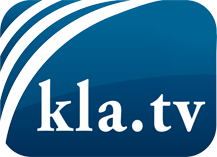 was die Medien nicht verschweigen sollten ...wenig Gehörtes vom Volk, für das Volk ...tägliche News ab 19:45 Uhr auf www.kla.tvDranbleiben lohnt sich!Kostenloses Abonnement mit wöchentlichen News per E-Mail erhalten Sie unter: www.kla.tv/aboSicherheitshinweis:Gegenstimmen werden leider immer weiter zensiert und unterdrückt. Solange wir nicht gemäß den Interessen und Ideologien der Systempresse berichten, müssen wir jederzeit damit rechnen, dass Vorwände gesucht werden, um Kla.TV zu sperren oder zu schaden.Vernetzen Sie sich darum heute noch internetunabhängig!
Klicken Sie hier: www.kla.tv/vernetzungLizenz:    Creative Commons-Lizenz mit Namensnennung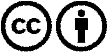 Verbreitung und Wiederaufbereitung ist mit Namensnennung erwünscht! Das Material darf jedoch nicht aus dem Kontext gerissen präsentiert werden. Mit öffentlichen Geldern (GEZ, Serafe, GIS, ...) finanzierte Institutionen ist die Verwendung ohne Rückfrage untersagt. Verstöße können strafrechtlich verfolgt werden.